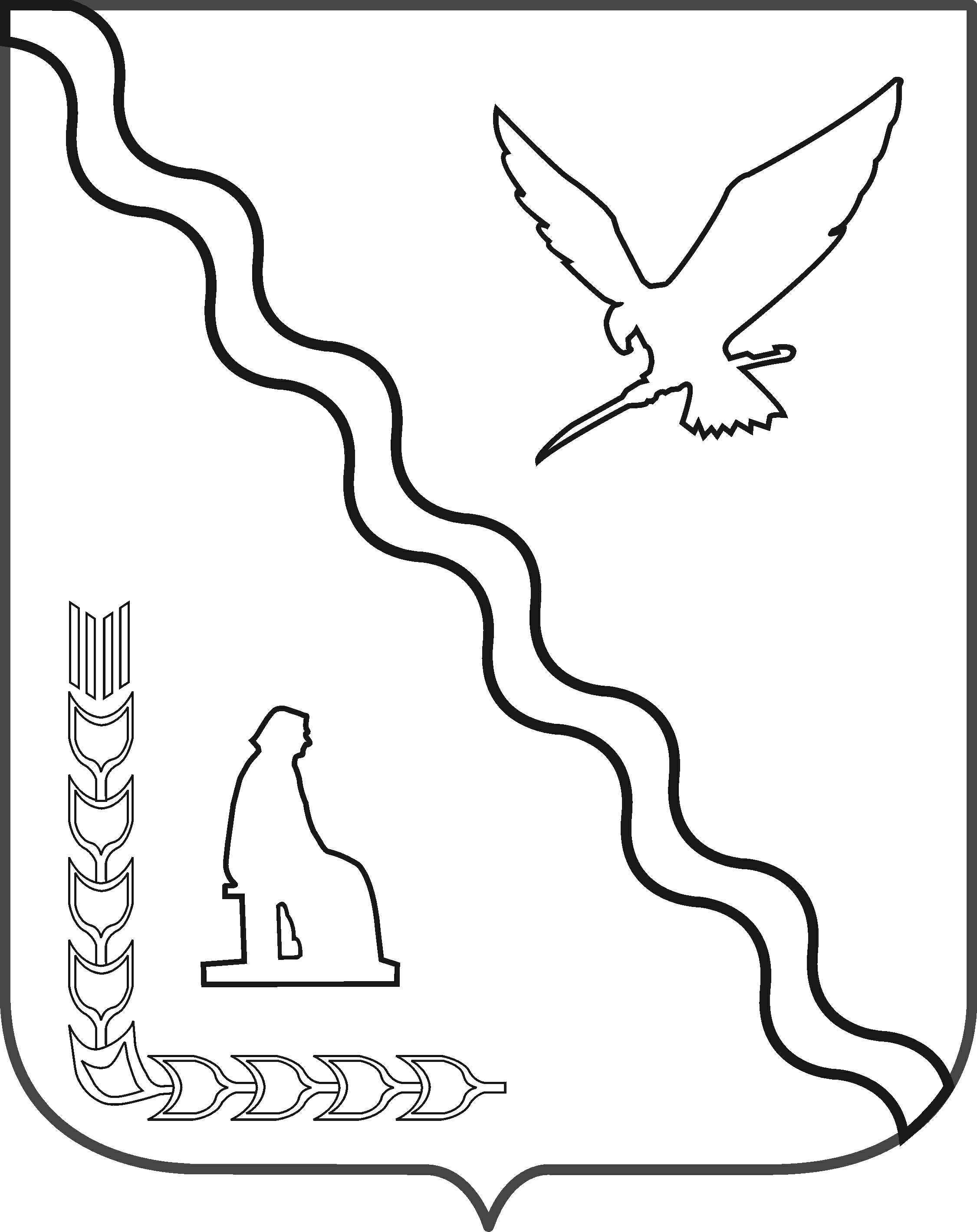 МУНИЦИПАЛЬНОЕ БЮДЖЕТНОЕДОШКОЛЬНОЕ ОБРАЗОВАТЕЛЬНОЕ УЧРЕЖДЕНИЕДЕТСКИЙ САД № 16
МУНИЦИПАЛЬНОГО ОБРАЗОВАНИЯ ТИМАШЕВСКИЙ  РАЙОНПРИКАЗот _______________                                                                                                 №__________хутор БеднягинаО приёме в порядке перевода воспитанника на обучение по образовательным программам дошкольного образованияв МБДОУ д/с № 16	В соответствии с Уставом МБДОУ д/с № 16, утвержденным Постановлением администрации муниципального образования Тимашевский район от «__»___ 20___ года №___,  Порядком и основанием перевода, отчисления и восстановления воспитанников МБДОУ д/с № 16, утвержденным приказом от «__»________20___ года № ____, личным заявлением родителей (законных представителей) от «__» __________20__, п р и к а з ы в а ю:	1.Иванова Ивана Ивановича, ________________года рождения,принять в порядке перевода из ____________________________на обучение по                                                     (наименование исходной организации) образовательным программам дошкольного образования  с «__» ____ 20__ года.	2.Ответственность за жизнь и здоровье воспитанника возложить навоспитателя ______________________, помощника воспитателя ______________.	3.Контроль за исполнением данного приказа оставляю за собой.	4.Приказ вступает в силу со дня его подписания.Заведующий  МБДОУ д/с № 16                                                       И.Н. КовалёваС приказом ознакомлены: